Постановление № 154с. Усть-Кокса                                                                                          от  «14» августа 2017г.Об утверждении Порядка общественного обсуждения проекта Муниципальной программы «Формированиесовременной городской среды муниципального образования«Усть-Коксинское сельское поселение» на 2018-2022 годы»Руководствуясь Правилами предоставления и распределения субсидий из федерального бюджета бюджетам субъектов Российской Федерации на поддержку государственных программ субъектов Российской Федерации и муниципальных программ формирования современной городской среды, утвержденными постановлением Правительства Российской Федерации от 10 февраля 2017 года N 169, Уставом Усть-Коксинского сельского поселения», постановляет:1. Утвердить прилагаемый Порядок общественного обсуждения проекта муниципальной программы «Формирование современной городской среды муниципального образования «Усть-Коксинское сельское поселение» на 2018-2022 годы».2. Настоящее Постановление вступает в силу после дня его официального опубликования и подлежит размещению на официальном сайте Усть-Коксинского сельского поселения. В сети Интернет.Глава Усть-Коксинского сельского поселения:                                                    Н.В. БухтуеваУтвержденПостановлениемАдминистрации  Усть-Коксинского сельского поселения                                                                                                   «14» августа  2017 г. № 154  ПОРЯДОКОБЩЕСТВЕННОГО ОБСУЖДЕНИЯ ПРОЕКТА МУНИЦИПАЛЬНОЙ ПРОГРАММЫ«ФОРМИРОВАНИЕ СОВРЕМЕННОЙ ГОРОДСКОЙ СРЕДЫ МУНИЦИПАЛЬНОГО ОБРАЗОВАНИЯ «УСТЬ-КОКСИНСКОЕ СЕЛЬСКОЕ ПОСЕЛЕНИЕ» НА 2018-2022 ГГ.I. Общие положения1. Настоящий Порядок общественного обсуждения проекта муниципальной программы «Формирование современной городской среды муниципального образования «Усть-Коксинского сельского поселения» на 2018-2022 гг. (далее - Порядок) определяет форму, порядок и сроки общественного обсуждения проекта муниципальной программы формирования современной городской среды на 2018-2022 годы (далее - общественное обсуждение).2. Порядок разработан в целях:а) информирования граждан и организаций о проекте муниципальной программы «Формирование современной городской среды муниципального образования «Усть-Коксинского сельского поселения» на 2018-2022 гг. (далее - проект программы);б) организации общественного обсуждения проекта программы для учета общественного мнения по предлагаемым в проекте программы решениям;в) проведения оценки предложений и замечаний заинтересованных лиц, поступивших по результатам общественного обсуждения проекта программы, для их включения в проект программы;г) осуществления контроля за реализацией проекта программы после ее утверждения в установленном порядке.3. Организацию и проведение общественного обсуждения осуществляет Муниципальное образование «Усть-Коксинское сельское поселение»  (далее – Сельское поселение), ответственное за разработку проекта программы.4. Общественное обсуждение проекта программы представляет собой открытое обсуждение с гражданами и организациями Усть-Коксинского сельского поселения проекта программы, размещенного на официальном портале муниципального образования «Усть-Коксинское сельское поселение» в сети «Интернет»  (далее - сайт).5. В целях проведения общественного обсуждения:а) в срок не позднее 15 августа 2017 года Сельское поселение:назначает ответственное лицо, осуществляющее прием предложений и замечаний к проекту программы, их анализ и обобщение (далее - ответственное лицо);б) не позднее 15 августа 2017 года размещает на сайте:- текст проекта программы;- информацию о сроках общественного обсуждения проекта программы;- информацию о сроке приема замечаний и предложений по проекту программы и способах их представления;- контактный телефон (телефоны), электронный и почтовый адреса ответственного лица.6. Общественное обсуждение проекта программы проводится в период с 15 августа 2017 года по 15 сентября 2017 года.7. Предложения и замечания по проекту программы принимаются ответственным лицом в электронной форме по электронной почте ukposelenie@mail.ru и в письменной форме на бумажном носителе по адресу: Республика Алтай, Усть-Коксинский район, с.Усть-Кокса, ул. Советская, 38 (в понедельник - пятницу с 9 часов 00 минут до 13 часов 00 минут и с 14 часов 00 минут до 17 часов 00 минут), в период с 15 августа  2017 года по 15 сентября 2017 года.8. Требованиями к участникам общественного обсуждения являются указание фамилии, имени и отчества (при наличии), почтового адреса, контактного телефона гражданина (физического лица или индивидуального предпринимателя) либо наименование, юридический и почтовый адреса, контактный телефон организации (органа государственной власти, органа местного самоуправления, общественной организации, юридического лица независимо от форм собственности), направившего замечания и (или) предложения, а также обоснования внесенного замечания и (или) предложения.Предложения и (или) замечания направляются по форме, установленной в Приложении к настоящему Порядку.9. Предложения и замечания, поступившие в отношении проекта муниципальной программы, носят рекомендательный характер.10. Оценка предложений и замечаний к проекту программы, поступивших в период проведения общественного обсуждения, а также контроль за реализацией проекта программы после ее утверждения в установленном порядке, осуществляется Общественной комиссией по обеспечению реализации приоритетного проекта «Формирование комфортной городской среды» (далее - Общественная комиссия), созданной распоряжением Администрации Усть-Коксинского сельского поселения от 14.08.2017 г. №84.11. Все замечания и предложения, поступившие в электронной и (или) письменной форме в результате общественного обсуждения по проекту программы, не позднее 18 сентября  2017 года вносятся в сводный перечень замечаний и предложений, оформляемый ответственным лицом, размещаются на сайте и направляются в Общественную комиссию.12. Не позднее 19 сентября 2017 года Общественная комиссия рассматривает сводный перечень замечаний или предложений и дает по каждому из них свои рекомендации, оформляемые протоколом Общественной комиссии, которое в срок не позднее 22 сентября  2017 года подлежит направлению в Сельское поселение для размещения на сайте.13. Не подлежат рассмотрению поступившие замечания, в которых:- не указаны фамилия, имя, отчество (последнее - при наличии) участника общественного обсуждения проекта программы (в случае подачи замечаний и предложений от физического лица или индивидуального предпринимателя) либо не указано наименование организации (в случае подачи замечаний и предложений от юридического лица независимо от форм собственности);- содержится неподдающийся прочтению текст;- содержится текст экстремистской направленности;- содержатся нецензурные и (или) оскорбительные выражения;- отсутствует обоснование внесенного замечания и (или) предложения.Предложения и замечания, поступившие по истечении срока, установленного пунктом 7 настоящего Порядка, а также поданные не по форме и не относящиеся к предмету регулирования проекта программы, отклоняются без рассмотрения.14. Сельское поселение в срок до 29 сентября 2017 года дорабатывает проект программы с учетом протокола Общественной комиссии.Приложениек Порядкуобщественного обсуждения проектамуниципальной программы «Формирование современной городской среды муниципального образования «Усть-Коксинского сельского поселения» на 2018-2022 гг.»                                  В          Муниципальное       образование «Усть-Коксинское сельское поселение» Республика Алтай, Усть-Коксинский район, с.Усть-Кокса, ул. Советская, 38                                  от ______________________________________                                  _________________________________________                                     (указывается Ф.И.О. (отчество - при                                      наличии), почтовый адрес (в случае                                        подачи предложения от граждан),                                     наименование органа государственной                                   власти, органа местного самоуправления,                                   общественной организации, юридического                                   лица, почтовый адрес (в случае подачи                                         предложения от организации))Предложения и (или) замечанияк проекту муниципальной программы «Формирование современной городской  среды муниципального образования  «Усть-Коксинского сельского поселения» на 2018-2022 гг.    Даю согласие на обработку моих персональных данных в целях рассмотрения предложений   и   (или)   замечаний   к   проекту  муниципальной  программы «Формирование современной городской  среды муниципального образования  «Усть-Коксинского сельского поселения» на 2018-2022 гг.» в соответствии с действующим законодательством.  Персональные  данные,  в отношении которых дается   настоящее   согласие,   включают  данные,  указанные  в  настоящем предложении  и (или) замечании. Действия с персональными данными включают в себя:  обработку  (сбор,  систематизацию,  накопление, хранение, уточнение, обновление,   изменение),   использование,   распространение,  обеспечение, блокирование,  уничтожение.  Обработка персональных данных: автоматизация с использованием  средств  вычислительной  техники, без использования средств автоматизации.  Согласие  действует с момента подачи настоящего предложения до письменного отзыва согласия на обработку персональных данных.Дата, подписьРЕСПУБЛИКА АЛТАЙ УСТЬ-КОКСИНСКИЙ РАЙОНСЕЛЬСКАЯ АДМИНИСТРАЦИЯУСТЬ-КОКСИНСКОГО СЕЛЬСКОГО ПОСЕЛЕНИЯ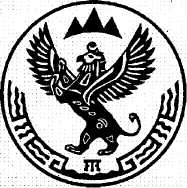 АЛТАЙ РЕСПУБЛИКАКОКСУУ-ООЗЫ АЙМАККОКCУУ-ООЗЫДАГЫ  JУРТ JЕЗЕЕЗИНИН АДМИНИСТРАЦИЯЗЫ649490 с.Усть-Кокса, ул. Советская, 38, тел.8(38848) 22-2-73,факс.8(38848) 22-5-73, E-mail: ukposelenie@mail.ru649490 с.Усть-Кокса, ул. Советская, 38, тел.8(38848) 22-2-73,факс.8(38848) 22-5-73, E-mail: ukposelenie@mail.ru649490 с.Усть-Кокса, ул. Советская, 38, тел.8(38848) 22-2-73,факс.8(38848) 22-5-73, E-mail: ukposelenie@mail.ruN п/пСодержание предложения и (или) замечанияОбоснование